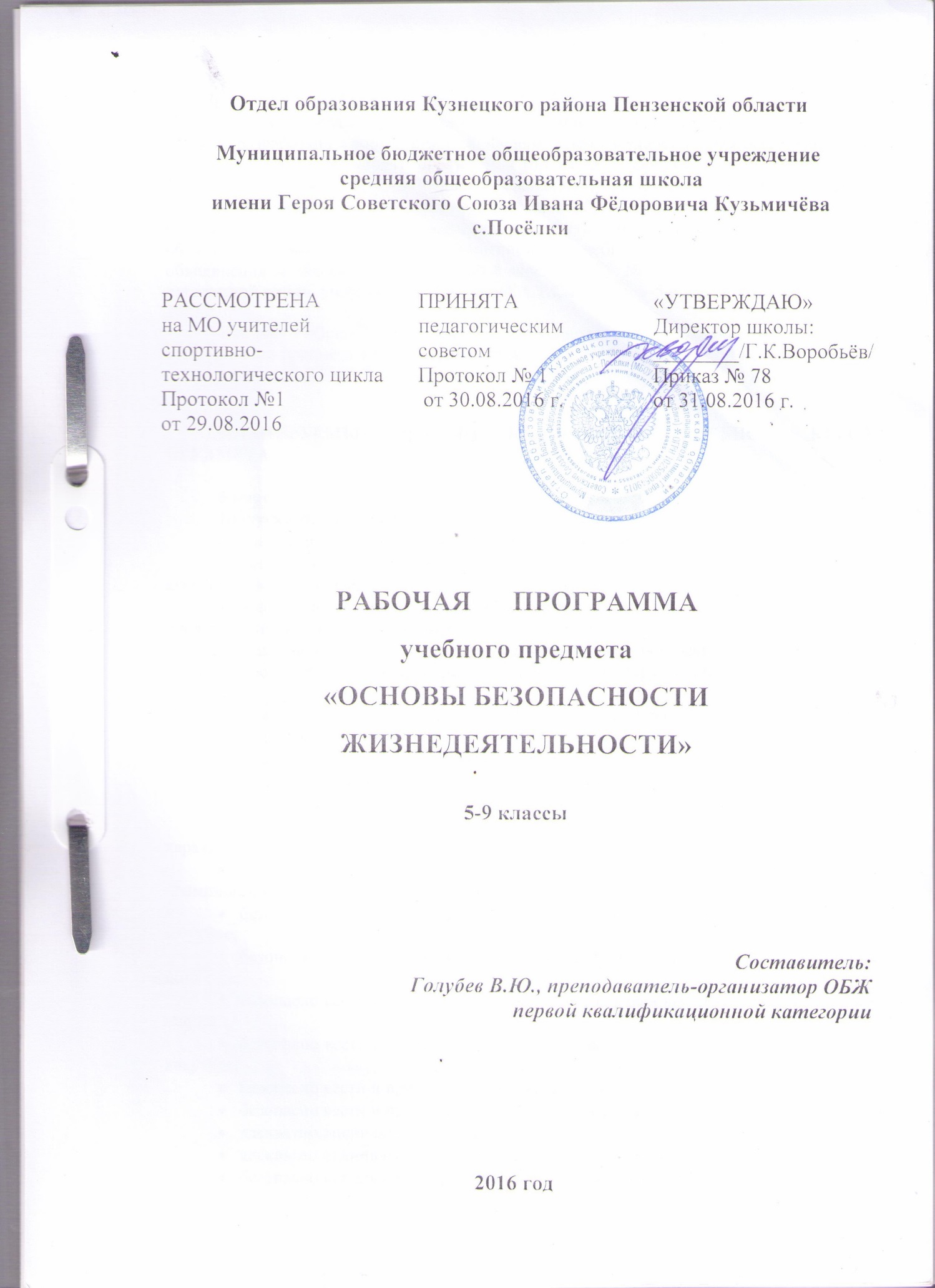 Рабочая программа предмета «Основы безопасности жизнедеятельности» для 5-9 классов  разработана в соответствии  с  Федеральным государственным образовательным стандартом основного общего образования (приказ Минобрнауки России от 17.12.2010 №1897 с изменениями),  на основе требований к результатам освоения Основной образовательной программы основного  общего образования МБОУ СОШ с.Посёлки (приказ № 88 от 31.08.2015г. с изменениями), с учётом Примерной программы основного общего образования (одобрена решением  учебно-методического федерального объединения по общему образованию от 8 апреля 2015 г. № 1/15) и авторской программы предметной линии  учебников под редакций А.Т.Смирнова, .- 5-е изд.  – М.: Просвещение, .Предмет «Основы безопасности жизнедеятельности» изучается в качестве обязательного предмета в 5-9 классах в общем объеме 170 часов (при 34 неделях учебного года – в 5-9 классах), в 5-9 классах – по 34 часа в каждом, из расчёта 1 час в неделю.  1.ПЛАНИРУЕМЫЕ РЕЗУЛЬТАТЫ ОСВОЕНИЯ УЧЕБНОГО КУРСА, ПРЕДМЕТА5 классВыпускник научится:классифицировать и характеризовать условия экологической безопасности;использовать знания о предельно допустимых концентрациях вредных веществ в атмосфере, воде и почве;использовать знания о способах контроля качества окружающей среды и продуктов питания с использованием бытовых приборов;классифицировать и характеризовать причины и последствия опасных ситуаций при использовании бытовых приборов контроля качества окружающей среды и продуктов питания;безопасно, использовать бытовые приборы контроля качества окружающей среды и продуктов питания;безопасно использовать бытовые приборы;безопасно использовать средства бытовой химии;безопасно использовать средства коммуникации;классифицировать и характеризовать опасные ситуации криминогенного характера;предвидеть причины возникновения возможных опасных ситуаций криминогенного характера;безопасно вести и применять способы самозащиты в криминогенной ситуации на улице;безопасно вести и применять способы самозащиты в криминогенной ситуации в подъезде;безопасно вести и применять способы самозащиты в криминогенной ситуации в лифте;безопасно вести и применять способы самозащиты в криминогенной ситуации в квартире;безопасно вести и применять способы самозащиты при карманной краже;безопасно вести и применять способы самозащиты при попытке мошенничества;адекватно оценивать ситуацию дорожного движения;адекватно оценивать ситуацию и безопасно действовать при пожаре;безопасно использовать средства индивидуальной защиты при пожаре;безопасно применять первичные средства пожаротушения;соблюдать правила безопасности дорожного движения пешехода;соблюдать правила безопасности дорожного движения велосипедиста;соблюдать правила безопасности дорожного движения пассажира транспортного средства;соблюдать правила безопасного поведения на железнодорожном транспорте;классифицировать и характеризовать причины и последствия опасных ситуаций на воде;адекватно оценивать ситуацию и безопасно вести у воды и на воде;использовать средства и способы само- и взаимопомощи на воде;Выпускник получит возможность научиться:безопасно использовать средства индивидуальной защиты велосипедиста; классифицировать и характеризовать причины и последствия опасных ситуаций в туристических поездках; готовиться к туристическим поездкам;адекватно оценивать ситуацию и безопасно вести в туристических поездках; анализировать последствия возможных опасных ситуаций в местах большого скопления людей; анализировать последствия возможных опасных ситуаций криминогенного характера; безопасно вести и применять права покупателя;анализировать последствия проявления терроризма, экстремизма, наркотизма;предвидеть пути и средства возможного вовлечения в террористическую, экстремистскую и наркотическую деятельность; анализировать влияние вредных привычек и факторов и на состояние своего здоровья; характеризовать роль семьи в жизни личности и общества и ее влияние на здоровье человека; классифицировать и характеризовать основные положения законодательных актов, регулирующих права и обязанности супругов, и защищающих права ребенка; владеть основами самоконтроля, самооценки, принятия решений и осуществления осознанного выбора в учебной и познавательной деятельности при формировании современной культуры безопасности жизнедеятельности;классифицировать основные правовые аспекты оказания первой помощи;оказывать первую помощь при не инфекционных заболеваниях; оказывать первую помощь при инфекционных заболеваниях; оказывать первую помощь при остановке сердечной деятельности;оказывать первую помощь при коме; оказывать первую помощь при поражении электрическим током; 6 классВыпускник научится:классифицировать и характеризовать причины и последствия опасных ситуаций в туристических походах;готовиться к туристическим походам;адекватно оценивать ситуацию и безопасно вести в туристических походах;адекватно оценивать ситуацию и ориентироваться на местности;добывать и поддерживать огонь в автономных условиях;добывать и очищать воду в автономных условиях;добывать и готовить пищу в автономных условиях; сооружать (обустраивать) временное жилище в автономных условиях;подавать сигналы бедствия и отвечать на них; характеризовать безопасный и здоровый образ жизни, его составляющие и значение для личности, общества и государства;классифицировать мероприятия и факторы, укрепляющие и разрушающие здоровье;планировать профилактические мероприятия по сохранению и укреплению своего здоровья;адекватно оценивать нагрузку и профилактические занятия по укреплению здоровья; планировать распорядок дня с учетом нагрузок;выявлять мероприятия и факторы, потенциально опасные для здоровья;безопасно использовать ресурсы интернета;анализировать состояние своего здоровья;определять состояния оказания неотложной помощи;использовать алгоритм действий по оказанию первой помощи;классифицировать средства оказания первой помощи;оказывать первую помощь при наружном и внутреннем кровотечении;извлекать инородное тело из верхних дыхательных путей;оказывать первую помощь при ушибах;оказывать первую помощь при растяжениях;оказывать первую помощь при вывихах;оказывать первую помощь при переломах;оказывать первую помощь при ожогах;оказывать первую помощь при отморожениях и общем переохлаждении;оказывать первую помощь при отравлениях;оказывать первую помощь при тепловом (солнечном) ударе;оказывать первую помощь при укусе насекомых и змей.Выпускник получит возможность научиться:безопасно использовать средства индивидуальной защиты велосипедиста; классифицировать и характеризовать причины и последствия опасных ситуаций в туристических поездках; готовиться к туристическим поездкам;адекватно оценивать ситуацию и безопасно вести в туристических поездках; соблюдать правила безопасного поведения на железнодорожном транспорте;7 классВыпускник научится:характеризовать причины и последствия чрезвычайных ситуаций природного 	арактера для личности, общества и государства;предвидеть опасности и правильно действовать в случае чрезвычайных 	итуаций природного характера;классифицировать мероприятия по защите населения от чрезвычайных 	итуаций природного характера;безопасно использовать средства индивидуальной защиты; основные определения понятия «здоровье» и факторы, влияющие на него;потенциальные опасности природного, техногенного и социального происхождения, характерные для региона проживания;основные задачи государственных служб по обеспечению безопасности жизнедеятельности населения;правила ориентировки на местности и определения своего место нахожденияорганизацию и подготовку к выходу на природу и организацию бивачных работ,правила безопасности во время активного отдыха на природе,обеспечение безопасности при автономном существование человека в природной среде,первая помощь в природных условиях,здоровье человека и факторы на него влияющиеВыпускник получит возможность научиться:безопасно использовать средства индивидуальной защиты велосипедиста; классифицировать и характеризовать причины и последствия опасных ситуаций в туристических поездках; готовиться к туристическим поездкам;адекватно оценивать ситуацию и безопасно вести в туристических поездках; соблюдать правила безопасного поведения на железнодорожном транспорте;анализировать последствия возможных опасных ситуаций в местах большого скопления людей; анализировать последствия возможных опасных ситуаций криминогенного характера; безопасно вести и применять права покупателя;анализировать последствия проявления терроризма, экстремизма, наркотизма;предвидеть пути и средства возможного вовлечения в террористическую, экстремистскую и наркотическую деятельность; анализировать влияние вредных привычек и факторов и на состояние своего здоровья; характеризовать роль семьи в жизни личности и общества и ее влияние на здоровье человека; классифицировать и характеризовать основные положения законодательных актов, регулирующих права и обязанности супругов, и защищающих права ребенка; владеть основами самоконтроля, самооценки, принятия решений и осуществления осознанного выбора в учебной и познавательной деятельности при формировании современной культуры безопасности жизнедеятельности;классифицировать основные правовые аспекты оказания первой помощи8 классВыпускник научится:характеризовать причины и последствия чрезвычайных ситуаций техногенного характера для личности, общества и государства;предвидеть опасности и правильно действовать в чрезвычайных ситуациях техногенного характера;классифицировать мероприятия по защите населения от чрезвычайных ситуаций техногенного характера;безопасно действовать по сигналу «Внимание всем!»;безопасно использовать средства индивидуальной и коллективной защиты;комплектовать минимально необходимый набор вещей (документов, продуктов) в случае эвакуации;классифицировать и характеризовать явления терроризма, экстремизма, наркотизма и последствия данных явлений для личности, общества и государства;классифицировать мероприятия по защите населения от терроризма, экстремизма, наркотизма;адекватно оценивать ситуацию и безопасно действовать при обнаружении неизвестного предмета, возможной угрозе взрыва (при взрыве) взрывного устройства;адекватно оценивать ситуацию и безопасно действовать при похищении или захвате в заложники (попытки похищения) и при проведении мероприятий по освобождению заложников;классифицировать и характеризовать основные положения законодательных актов, регламентирующих ответственность несовершеннолетних за правонарушения;классифицировать и характеризовать опасные ситуации в местах большого скопления людей;предвидеть причины возникновения возможных опасных ситуаций в местах большого скопления людей;адекватно оценивать ситуацию и безопасно действовать в местах массового скопления людей;оповещать (вызывать) экстренные службы при чрезвычайной ситуации;Выпускник получит возможность научиться:• систематизировать основные положения нормативно-правовых актов Российской Федерации в области безопасности и обосновывать их значение для обеспечения национальной безопасности России в современном мире; раскрывать на примерах влияние последствий чрезвычайных ситуаций природного и техногенного характера на национальную безопасность Российской Федерации;• прогнозировать возможность возникновения опасных и чрезвычайных ситуаций по их характерным признакам;• характеризовать роль образования в системе формирования современного уровня культуры безопасности жизнедеятельности у населения страны;• проектировать план по повышению индивидуального уровня культуры безопасности жизнедеятельности для защищённости личных жизненно важных интересов от внешних и внутренних угроз.9 класс Выпускник научится:предвидеть возникновение наиболее часто встречающихся опасных ситуаций по их характерным признакам;принимать решения и грамотно действовать, обеспечивая личную безопасность при возникновении чрезвычайных ситуаций;действовать при угрозе возникновения террористического акта, соблюдая правила личной безопасности;пользоваться средствами индивидуальной и коллективной защиты;в использовании первичных средств пожаротушения и пожарно-технического вооружения при возникновении пожара;в оказании помощи терпящим бедствии на воде;в определении сторон горизонта, в движении по азимуту, в разведении костра и приготовлении пищи на костре;в выполнении мероприятий ГО по защите от ЧС мирного и военного времени, в использовании индивидуальных средств защиты;в приёмах оказания первой медицинской помощи при остановке сердца, кровотечениях, растяжениях, укусах насекомых, при тепловом и солнечном ударах, обморожении;Выпускник получит возможность научиться:• формировать индивидуальные основы правовой психологии для противостояния идеологии насилия;• формировать личные убеждения, способствующие профилактике вовлечения в террористическую деятельность;• формировать индивидуальные качества, способствующие противодействию экстремизму и терроризму;• использовать знания о здоровом образе жизни, социальных нормах и законодательстве для выработки осознанного негативного отношения к любым видам нарушений общественного порядка, употреблению алкоголя и наркотиков, а также к любым видам экстремистской и террористической деятельности.2. СОДЕРЖАНИЕ УЧЕБНОГО ПРЕДМЕТА, КУРСА5 класс   Основы безопасности личности, общества и государстваРаздел I. Основы комплексной безопасности.           	 Тема 1. Человек, среда его обитания, безопасность человека   - Безопасность в бытуОсобенности города (населенного пункта) как среды обитания человека. Характеристика городского и сельского жилища, особенности его жизнеобеспечения. Возможные  опасные и аварийные ситуации в жилище. Соблюдение мер безопасности в быту.	 Тема 2. Опасные ситуации техногенного характера  - Безопасность на дорогах и железнодорожном транспортеПричины дорожно-транспортных происшествий и их возможные последствия. Организация дорожного движения. Правила Безопасного поведения на дорогах пешеходов и пассажиров. Общие обязанности водителя. Правила безопасного поведения на дороге велосипедиста.  Пожарная безопасность. Безопасное поведение в бытовых ситуациях.. Тема 3. Опасные ситуации природного характера - Безопасность на водоёмахОсобенности состояния водоёмов в различное время года. Соблюдение правил безопасности при купании в оборудованных и необорудованных местах. Безопасный отдых у воды. Правила безопасного поведения на воде. Опасность водоёмов зимой. Меры предосторожности при движении по льду. Оказание само- и взаимопомощи терпящим бедствие на воде.Тема 4. Чрезвычайные ситуации природного и техногенного характера -Чрезвычайные ситуации природного характера (землетрясение, наводнение, буря, ураган, сели, оползни, обвалы). Чрезвычайные ситуации техногенного характера (радиационно опасные объекты, пожаровзрывоопасный объект, химически опасный объект) 	 Раздел 2. Основы противодействия экстремизму и терроризму в Российской Федерации   Тема 5. Опасные ситуации социального характера, антиобщественное поведение.- Опасные ситуации социального характераАнтиобщественное поведение и его опасность. Меры личной безопасности на улице, дома, в общественном месте. Профилактика нападений и самозащита при нападении насильников и хулиганов. Самооценка поведения. Психологические приёмы самозащиты. Правила безопасного поведения с незнакомым человеком на улице, в подъезде дома, лифте. Правила обеспечения сохранности личных вещей. Правила защиты от мошенников.  Тема 6.Экстремизм и терроризм – чрезвычайные опасности для общества и государства.Экстремизм и терроризм: основные понятия и причины их возникновения. Меры предосторожности при обнаружении взрывного устройства. Поведение человека при захвате его террористами в качестве заложника. Меры безопасности при освобождении заложников сотрудниками спецслужб.  Ответственность несовершеннолетних за   антиобщественное поведение и участие в террористической деятельности.  Основы медицинских знаний и здорового образа жизниРаздел 3. Основы здорового образа жизниТема 7. Возрастные особенности развития человека и здоровый образ жизни- Основные понятия о здоровье и здоровом образе жизни  Здоровый образ жизни – индивидуальная система поведения человека, обеспечивающая совершенствование его физических и духовных качеств. Двигательная активность и закаливание организма – необходимые условия сохранения и укрепления здоровья. Рациональное питание. Роль питания в сохранении здоровья человека Тема 8. Факторы,  разрушающие здоровье.- Вредные привычки и их негативное влияние на здоровье    Вредные привычки и их негативное влияние на здоровье. Табакокурение и его последствия для организма курящего и окружающих людей. Алкоголь и его влияние на здоровье подростка. Наркомания, токсикомания и другие вредные привычки. Раздел 4. Основы медицинских знаний и оказание первой   помощиТема 9. Первая   помощь и правила её оказания- Оказание первой медицинской помощи   Медицинская (домашняя) аптечка. Оказание первой медицинской помощи при ссадинах и ушибах. Перевязочные и лекарственные средства.   Первая медицинская помощь при отравлениях газами, пищевыми продуктами, средствами бытовой химии, лекарствами.  6 класс   Основы безопасности личности, общества и государстваРаздел І. Основы комплексной безопасности.                Тема 1.  Подготовка к активному отдыху на природе        Природа и человек. Общение с живой природой – естественная потребность человека  для развития своих духовных и физических качеств. Активный отдых на природе и необходимость подготовки к нему.      Ориентирование на местности. Способы определения сторон  горизонта. Определение своего местонахождения и направления движения на местности.       Подготовка к выходу на природу. Порядок движения по маршруту. Определение места для бивака. Разведение костра.        Определение необходимого  снаряжения для похода. Тема 2. Активный отдых на природе и безопасность Общие правила безопасности при активном отдыхе на природе. Обеспечение безопасности в пеших и горных походах. Порядок движения походных групп. Выбор линии движения в пешем путешествии. Режим  и порядок дня похода. Преодоление водных препятствий. Подготовка и проведение лыжных походов, одежда и обувь туриста-лыжника, подбор и подготовка лыж. Организация движения, организация ночлегов  Меры безопасности в лыжном походе.  Водные походы. Подготовка к водному путешествию.  Возможные аварийные ситуации в водном походе.  Обеспечение безопасности на воде. Велосипедные походы, Особенности организации велосипедных походов. Обеспечение безопасности туристов в  велосипедных походах.                Тема 3. Дальний (внутренний) и выездной туризм. Меры безопасности          Факторы,  оказывающие влияние на безопасность человека в дальнем и выездном туризме. Акклиматизация человека в различных климатических условиях. Акклиматизация к холодному климату. Акклиматизация к жаркому климату. Акклиматизация в горной местности.         Обеспечение личной безопасности при следовании к местам отдыха наземным видам транспорта (автомобильным, железнодорожным).         Обеспечение личной безопасности при следовании к местам отдыха водным или воздушным видами транспорта. 	 Тема 4. Обеспечение безопасности при автономном существовании  человека в природной  среде             Автономное пребывание человека в природе. Добровольная и вынужденная автономия.         Обеспечение жизнедеятельности человека в природной среде при автономном  существовании. Сооружение временного укрытия из подручных  средств. Добывание огня, обеспечение водой и пищей. Подача сигналов бедствия.             Тема 5. Опасные ситуации в природных условиях           Опасные погодные условия и способы защиты от них.         Обеспечение безопасности при встрече с дикими животными в природных условиях.Укусы насекомых и защита от них. Клещевой энцефалит и его профилактика.  Основы медицинских знаний и здорового образа жизни  Раздел 2. Основы медицинских знаний и оказание первой медицинской помощи            Тема 6. Первая помощь при неотложных состояниях         	Вопросы  личной гигиены и оказание первой медицинской помощи в природных условиях. Походная аптечка. Лекарственные растения.           Оказание первой медицинской помощи при ссадинах и потертостях. Первая медицинская помощь при ушибах, вывихах, растяжениях связок.           Оказание первой медицинской помощи при тепловом и солнечном ударах и отморожении. Первая медицинская помощь при ожогах.           Оказание первой медицинской помощи при укусах ядовитых змей.     Первая медицинская помощь при укусах насекомых.Раздел 3. Основы здорового образа жизни    	 Тема 7. Здоровье человека  и факторы, на него влияющие              Здоровый образ жизни и профилактика утомления. Компьютер и его влияние на здоровье. Влияние неблагоприятной окружающей среды на здоровье человека. Влияние социальной среды на развитие  и здоровье человека. Тема 8. Факторы, разрушающие здоровье              Влияние наркотиков и психоактивных веществ на здоровье человека.              Профилактика употребления наркотиков и психоактивных веществ. Стадии развития наркомании. Правила четырех «НЕТ! »  наркотикам.7 класс   Основы безопасности личности, общества и государстваРаздел I. Основы комплексной безопасности.   Тема 1.  Общие понятия об опасных и чрезвычайных ситуациях природного характера Различные природные явления . Общая характеристика природных явлений. Опасные и чрезвычайные ситуации природного характера.	Тема 2.  Чрезвычайные ситуации геологического происхожденияЗемлетрясение. Причины возникновения и возможные последствия. Правила безопасного поведения населения при землетрясении. Расположение вулканов на земле, извержения вулканов.Тема 3. Чрезвычайные ситуации метеорологического происхождения.Ураганы и бури, причины их возникновения, возможные последствия. Смерчи.Тема 4.  Чрезвычайные ситуации гидрологического происхождения.Наводнения. Виды наводнений и их причины. Рекомендации населению по действиям при угрозе и во время наводнения. Сели и их характеристика. Цунами и их характеристика. Снежные лавины.Тема 5.  Природные пожары и чрезвычайные ситуации биолого-социального происхождения.Лесные и торфяные пожары и их характеристика. Инфекционная заболеваемость людей и защита населения. Эпизоотии и эпифитотии.Раздел 2. Защита населения Российской Федерации от чрезвычайных ситуацийТема 6. Защита населения от чрезвычайных ситуации геологического происхожденияЗащита населения от последствий землетрясений. Последствия извержения вулканов. Защита населения. Оползни и обвалы, их последствия. Защита населения. 	Тема 7. Защита населения от чрезвычайных ситуации метеорологического происхожденияЗащита населения от последствий ураганов и бурьТема 8. Защита населения от чрезвычайных ситуации гидрологического происхождения.Защита населения от последствий наводнений. Защита населения от последствий селевых потоковЗащита населения от цунамиТема 9.Защита населения от природных пожаров и защита населенияПрофилактика лесных и торфяных пожаров, защита населенияРаздел 3. Основы противодействия терроризму и экстремизму в РФТема 10.  Духовно-нравственные основы противодействия терроризму и экстремизмуТерроризм и факторы риска вовлечения подростка в террористическую и экстремистскую деятельность. Роль нравственных позиций и личных качеств подростков в формировании антитеррористического поведения.Основы медицинских знаний и здорового образа жизниРаздел 4. Основы здорового образа жизниТема 11. Здоровый образ жизни и его значение для гармоничного развития человека Психологическая уравновешенность.Стресс и его влияние на человека. Анатомно-физиологические особенности человека в подростковом возрастеВзаимоотношения подростка и общества. Ответственность несовершеннолетнихРаздел 5. Основы медицинских знаний и оказание первой медицинской помощиТема 12.  Первая медицинская помощь при неотложных состоянияхОбщие правила оказания первой медицинской помощиОказание первой медицинской помощи при наружном кровотеченииОказание первой медицинской помощи при ушибах и переломахОбщие правила транспортировки пострадавшего8 класс Основы безопасности личности, общества и государстваРаздел 1. Основы комплексной безопасности. Обеспечение личной безопасности в повседневной жизниТема 1.  Пожарная безопасностьПожары в жилых и общественных зданиях, их причины и последствия. Профилактика пожаров в повседневной жизни и организация защиты населения.Права, обязанности и ответственность граждан в области пожарной безопасности. Обеспечение личной безопасности при пожарахТема 2.  Безопасность на дорогахПричины дорожно-транспортных происшествий и травматизма людей. Организация дорожного движения, обязанности пешеходов и пассажиров.Велосипедист — водитель транспортного средстваТема 3. Безопасность на водоемахБезопасное поведение на водоемах в различных условиях. Безопасный отдых на водоемах.Оказание помощи терпящим бедствие на водеТема 4.  Экология и безопасностьЗагрязнение окружающей среды и здоровье человека. Правила безопасного поведения при неблагоприятной экологической обстановкеТема 5.  Чрезвычайные ситуации техногенного характера и их возможные последствияКлассификация чрезвычайных ситуаций техногенного характера. Аварии на радиационно опасных объектах и их возможные последствия. Аварии на химически опасных объектах и их возможные последствия. Пожары и взрывы на взрывопожароопасных объектах экономики и их возможные последствия. Аварии на гидротехнических сооружениях и их последствияРаздел 2. Защита населения Российской Федерации от чрезвычайных ситуацийТема 6. Обеспечение защиты населения от чрезвычайных ситуацийОбеспечение радиационной безопасности населения. Обеспечение химической защиты населения. Обеспечение защиты населения от последствий аварий на взрывопожароопасных объектах. Обеспечение защиты населения от последствий аварий на гидротехнических сооруженияхТема 7. Организация защиты населения от чрезвычайных ситуаций техногенного характераОрганизация оповещения населения о чрезвычайных ситуациях техногенного характера. Эвакуация населения. Мероприятия по инженерной защите населения от чрезвычайных ситуаций техногенного характераОсновы медицинских знаний и здорового образа жизниРаздел 3. Основы здорового образа жизниТема 8. Здоровый образ жизни и его составляющиеЗдоровье как основная ценность человека. Индивидуальное здоровье человека, его физическая, духовная и социальная сущность. Репродуктивное здоровье — составляющая здоровья человека и общества. Здоровый образ жизни как необходимое условие сохранения и укрепления здоровья человека и общества. Здоровый образ жизни и профилактика основных неинфекционных заболеваний. Вредные привычки и их влияние на здоровье. Профилактика вредных привычек. Здоровый образ жизни и безопасность жизнедеятельностиРаздел 4. Основы медицинских знаний и оказание первой  помощиТема 9 Первая медицинская помощь при неотложных состоянияхПервая помощь пострадавшим и ее значение.Первая помощь при отравлениях аварийно химически опасными веществами.Первая помощь при травмахПервая помощь при утоплении9 класс Основы безопасности личности, общества и государстваРаздел 1. Основы комплексной безопасности. Тема 1.   Национальная безопасность России в современном миреСовременный мир и Россия. Национальные интересы России в современном мире и их содержание. Основные угрозы национальным интересам России, влияние определенного поведения каждого человека на национальную безопасность России.Значение формирования общей культуры населения в области безопасности жизнедеятельности для обеспечения национальной безопасности России.Тема 2. Чрезвычайные ситуации мирного и военного времени и национальная безопасность РоссииОпасные и чрезвычайные ситуации, общие понятия и определения. Классификация чрезвычайных ситуаций, основные причины увеличения их числа. Масштабы и последствия чрезвычайных ситуаций для жизнедеятельности человека.Чрезвычайные ситуации природного характера, их причины и последствия.Чрезвычайные ситуации техногенного характера, их причины и последствия.      Военная угроза национальной безопасности России.Раздел 2. Защита населения Российской Федерации от чрезвычайных ситуаций. Тема 3. Организационные основы по защите населения страны от чрезвычайных ситуаций мирного и военного времениЕдиная государственная система предупреждения и ликвидации чрезвычайных ситуаций (РСЧС). Основные задачи, решаемые РСЧС по защите населения страны от чрезвычайных ситуаций природного и техногенного характера.Гражданская оборона как составная часть национальной безопасности и обороноспособности страны. Основные факторы, определяющие развитие гражданской обороны в настоящее время.МЧС России — федеральный орган управления в области защиты населения и территорий от чрезвычайных ситуаций. Роль МЧС России в формировании культуры в области безопасности жизнедеятельности населения страны.Тема 4. Основные мероприятия, проводимые в Российской Федерации, по защите населения от чрезвычайных ситуаций мирного и военного времениМониторинг и прогнозирование чрезвычайных ситуаций. Основное предназначение проведения системы мониторинга и прогнозирования чрезвычайных ситуаций.Инженерная защита населения и территорий от чрезвычайных ситуаций.Оповещение населения о чрезвычайных ситуациях. Централизованная система оповещения населения о чрезвычайных ситуациях; единая дежурно-диспетчерская служба на базе телефона 01. Создание локальных и автоматизированных систем оповещения.Эвакуация населения. Классификация мероприятий по эвакуации населения из зон чрезвычайных ситуаций. Экстренная эвакуация; рассредоточение персонала объектов экономики из категорированных городов Заблаговременные мероприятия, проводимые человеком при подготовке к эвакуации.Аварийно-спасательные и другие неотложные работы в очагах поражения.Раздел 3. Противодействие терроризму и экстремизму в Российской ФедерацииТема 5. Общие понятия о терроризме и экстремизме     Международный терроризм — угроза национальной безопасности РоссииВиды террористической деятельности и террористических актов, их цели и способы осуществления. Тема 6. Нормативно-правовая база противодействия терроризму и  экстремизму в Российской ФедерацииНаркобизнес как разновидность проявления международного терроризма.Законодательная и нормативно-правовая база по организации борьбы с терроризмом и экстремизмом. Общегосударственное противодействие терроризму. Нормативно-правовая база противодействия наркотизму.Тема 7. Организационные основы  противодействия терроризму и  наркотизму в Российской ФедерацииСистема борьбы с терроризмом. Существующие в мировой практике формы борьбы с терроризмом. Организация информирования населения о террористической акции. Уголовная ответственность, предусмотренная за участие в террористической деятельности. Правила поведения при угрозе террористического акта.Государственная политика противодействия распространению наркомании. Основные меры, принимаемые в России для борьбы с наркоманией. Наказания, предусмотренные Уголовным кодексом РФ, за сбыт наркотических средств и за склонение к потреблению наркотических средств. Профилактика наркомании.Тема 8. Обеспечение личной безопасности при угрозе теракта и профилактика наркозависимостиПравила поведения при угрозе террористического акта. Безопасность при посещении массовых мероприятий. Личная безопасность при обнаружении неизвестного предмета, возможной угрозе взрыва (при взрыве). Личная безопасность при похищении или захвате в заложники (попытке похищения) и при проведении мероприятий по освобождению заложников. Профилактика наркозависимости.Основы медицинских знаний и здорового образа жизниРаздел 4. Основы здорового образа жизниТема 7.   Здоровье – условие благополучия человека.Здоровье человека как индивидуальная, так и общественная ценность. Определение, данное здоровью в Уставе Всемирной организации здравоохранения (ВОЗ). Основные факторы, оказывающие существенное влияние на здоровье человека. Взаимосвязь, существующая между духовной, физической и социальной составляющими здоровья человека.Здоровый образ жизни и его составляющие. Роль здорового образа жизни в формировании у человека общей культуры в области безопасности жизнедеятельности.Репродуктивное здоровье населения и национальная безопасность России.Тема 8. Факторы, разрушающие репродуктивное здоровье.Ранние половые связи и их последствия. Инфекции, передаваемые половым путем. Понятия о ВИЧ-инфекции и СПИДе.Тема 9. Правовые основы сохранения и укрепления репродуктивного здоровьяБрак и семья Роль семьи в воспроизводстве населения страны. Основные функции семьи Влияние культуры общения мужчины и женщины на создание благополучной семьи. Семья и здоровый образ жизни человека. Роль семьи в формировании здорового образа жизни. Основные положения Семейного кодекса РФ.Раздел 5. Основы  медицинских знаний и оказание первой помощиТема 10. Оказание  первой медицинской помощиПервая медицинская помощь при массовых поражениях.Первая медицинская помощь при передозировке при приеме психоактивных веществ.3. ТЕМАТИЧЕСКОЕ ПЛАНИРОВАНИЕ С УКАЗАНИЕМ КОЛИЧЕСТВА ЧАСОВ, ОТВОДИМЫХ НА ОСВОЕНИЕ КАЖДОЙ ТЕМЫ 5 класс6 класс7 класс8 класс9 класс№ п/пТемаКол-во часовОСНОВЫ БЕЗОПАСНОСТИ ЛИЧНОСТИ, ОБЩЕСТВА И ГОСУДАРСТВА  ОСНОВЫ БЕЗОПАСНОСТИ ЛИЧНОСТИ, ОБЩЕСТВА И ГОСУДАРСТВА  ОСНОВЫ БЕЗОПАСНОСТИ ЛИЧНОСТИ, ОБЩЕСТВА И ГОСУДАРСТВА  Раздел 1. Основы комплексной безопасности  Раздел 1. Основы комплексной безопасности  Раздел 1. Основы комплексной безопасности  1Человек, среда его обитания, безопасность человека. 51. Город как среда обитания12. Жилище человека, особенности жизнеобеспечения жилища13.Особенности природных условий в городе14.Взаимоотношения людей, проживающих в городе, и безопасность15.Безопасность в повседневной жизни12 Опасные ситуации техногенного характера61.Дорожное движение, безопасность участников дорожного движения12.Пешеход. Безопасность пешехода13.Пассажир. Безопасность пассажира. Водитель.14.Правила безопасного поведения на объектах железнодорожного транспорта и инфраструктуры15.Пожарная безопасность16.Безопасное поведение в бытовых ситуациях13 Опасные ситуации природного характера21.Погодные условия и безопасность человека12.Безопасность на водоёмах14 Чрезвычайные ситуации природного и техногенного характера21.Чрезвычайные ситуации природного характера12. Чрезвычайные ситуации техногенного характера1Раздел 2. Основы противодействия экстремизму и терроризму в Российской ФедерацииРаздел 2. Основы противодействия экстремизму и терроризму в Российской ФедерацииРаздел 2. Основы противодействия экстремизму и терроризму в Российской Федерации5Опасные ситуации социального характера, антиобщественное поведение31.Антиобщественное поведение и его опасность12.Обеспечение личной безопасности дома13.Обеспечение личной безопасности на улице. Элементарные способы самозащиты.16Экстремизм и терроризм  — чрезвычайные опасности для общества и государства41.Экстремизм и терроризм: виды экстремистской и террористической деятельности12. Виды терактов. Безопасность при обнаружении неизвестного предмета, возможной угрозе взрыва (при взрыве)13.Безопасность при похищении или захвате в заложники и при проведении мероприятий по освобождению заложников14.Ответственность несовершеннолетних за антиобщественное поведение и участие в террористической деятельности1ОСНОВЫ МЕДИЦИНСКИХ ЗНАНИЙ И ЗДОРОВОГО ОБРАЗА ЖИЗНИ  ОСНОВЫ МЕДИЦИНСКИХ ЗНАНИЙ И ЗДОРОВОГО ОБРАЗА ЖИЗНИ  ОСНОВЫ МЕДИЦИНСКИХ ЗНАНИЙ И ЗДОРОВОГО ОБРАЗА ЖИЗНИ  Раздел 3. Основы   здорового образа жизниРаздел 3. Основы   здорового образа жизниРаздел 3. Основы   здорового образа жизни7 Возрастные особенности развития человека и здоровый образ жизни31.О здоровом образе жизни12.Двигательная активность и закаливание организма – элементы здорового образа жизни13.Рациональное питание. Гигиена питания18Факторы, разрушающие здоровье21.Вредные привычки и их влияние на здоровье12.Здовый образ жизни и профилактика вредных привычек (практические занятия)1Раздел 4. Основы медицинских знаний и оказание первой   помощиРаздел 4. Основы медицинских знаний и оказание первой   помощиРаздел 4. Основы медицинских знаний и оказание первой   помощи9Первая помощь и правила её оказания71. Первая помощь при различных видах повреждений12. Первая помощь при ушибах (практическое занятие)13. Первая помощь при ссадинах (практическое занятие)14. Первая помощь при отравлениях (практическое занятие)15. Первая помощь при отравлении никотином (практическое занятие)16. Первая помощь при отравлении угарным газом (практическое занятие)17. Контрольная работа1Итого: 34№ п/пТемаКоличество часовОСНОВЫ БЕЗОПАСНОСТИ ЛИЧНОСТИ, ОБЩЕСТВА И ГОСУДАРСТВА  ОСНОВЫ БЕЗОПАСНОСТИ ЛИЧНОСТИ, ОБЩЕСТВА И ГОСУДАРСТВА  ОСНОВЫ БЕЗОПАСНОСТИ ЛИЧНОСТИ, ОБЩЕСТВА И ГОСУДАРСТВА  Раздел 1. Основы комплексной безопасности. Раздел 1. Основы комплексной безопасности. Раздел 1. Основы комплексной безопасности. 1Подготовка к активному отдыху на природе 61.Природа и человек.12.Ориентирование на местности.13.Определение своего местонахождения и направления движения на местности.14.Подготовка к выходу на природу.15.Определение места для бивака и организация бивачных работ.16.Определение необходимого снаряжения для похода.12Активный отдых на природе и безопасность 51.Общие правила безопасности во время активного отдыха на природе.12.Подготовка и проведение пеших походов на равнинной и горной местности.13.Подготовка и проведение лыжных походов.14.Водные походы и обеспечение безопасности на воде.15.Велосипедные походы и безопасность туристов.13Дальний (внутренний) и выездной туризм и меры безопасности61.Основные факторы, оказывающие влияние на безопасность человека в дальнем (внутреннем) и выездном туризме.12.Акклиматизация человека в различных климатических условиях.13.Акклиматизация в горной местности.14.Обеспечение личной безопасности при следовании к местам отдыха наземными видами транспорта.15.Обеспечение личной безопасности на водном транспорте.16.Обеспечение личной безопасности на воздушном и железнодорожном транспорте.14Обеспечение безопасности при автономном  существовании человека в природной среде41.Автономное существование человека в природе.12.Добровольная автономия человека в природной среде.13.Вынужденная автономия человека в природной среде.14.Обеспечение жизнедеятельности человека в природной среде при автономном существовании.15Опасные ситуации в природных условиях41.Опасные погодные явления.12.Обеспечение безопасности при встрече с дикими животными в природных условиях.13.Укусы насекомых и защита от  них. 14.Клещевой энцефалит и его профилактика.1ОСНОВЫ МЕДИЦИНСКИХ ЗНАНИЙ И ЗДОРОВОГО ОБРАЗА ЖИЗНИ  ОСНОВЫ МЕДИЦИНСКИХ ЗНАНИЙ И ЗДОРОВОГО ОБРАЗА ЖИЗНИ  ОСНОВЫ МЕДИЦИНСКИХ ЗНАНИЙ И ЗДОРОВОГО ОБРАЗА ЖИЗНИ  Раздел 3. Основы медицинских знаний и оказание первой медицинской помощиРаздел 3. Основы медицинских знаний и оказание первой медицинской помощиРаздел 3. Основы медицинских знаний и оказание первой медицинской помощи6Первая помощь при неотложных состояниях41.Личная гигиена и оказание первой помощи в природных условиях.12.Оказание первой помощи при травмах.13.Оказание первой помощи при тепловом и солнечном ударе, отморожении и ожоге.14.Оказание первой помощи при укусах змей и насекомых.1Раздел 3. Основы  здорового образа жизниРаздел 3. Основы  здорового образа жизниРаздел 3. Основы  здорового образа жизни7Здоровье человека и факторы, на него влияющие21.Здоровый образ жизни и профилактика утомления. Компьютер и его влияние на здоровье.12. Влияние неблагоприятной окружающей среды на здоровье человека. Влияние социальной среды на развитие и здоровье человека18Факторы, разрушающие здоровье31.Влияние наркотиков и других психоактивных веществ на здоровье человека. 2.Профилактика употребления наркотиков и других психоактивных веществ.11Контрольная работа1Итого34№ п/пТемаКоличество часовОСНОВЫ БЕЗОПАСНОСТИ ЛИЧНОСТИ, ОБЩЕСТВА И ГОСУДАРСТВА  ОСНОВЫ БЕЗОПАСНОСТИ ЛИЧНОСТИ, ОБЩЕСТВА И ГОСУДАРСТВА  ОСНОВЫ БЕЗОПАСНОСТИ ЛИЧНОСТИ, ОБЩЕСТВА И ГОСУДАРСТВА  Раздел 1-2. Основы комплексной безопасности. Защита населения РФ от ЧСРаздел 1-2. Основы комплексной безопасности. Защита населения РФ от ЧСРаздел 1-2. Основы комплексной безопасности. Защита населения РФ от ЧС1Общие понятия об опасных и чрезвычайных ситуациях природного характера 31.Различные природные явления12.Общая характеристика природных явлений13.Опасные и чрезвычайные ситуации природного характера12Чрезвычайные ситуации геологического происхождения61.Землетрясение. Причины возникновения и возможные последствия12.Защита населения от последствий землетрясений13.Правила безопасного поведения населения при землетрясении14.Расположение вулканов на Земле, извержения вулканов15.Последствия извержения вулканов. Защита населения16.Оползни и обвалы, их последствия. Защита населения13Чрезвычайные ситуации метеорологического происхождения31.Ураганы и бури, причины их возникновения, возможные последствия12.Защита населения от последствий ураганов и бурь13.Смерчи14 Чрезвычайные ситуации гидрологического происхождения81.Наводнения. Виды наводнений и их причины12.Защита населения от последствий наводнений13.Рекомендации населению по действиям при угрозе и во время наводнения14.Сели и их характеристика15.Защита населения от последствий селевых потоков16.Цунами и их характеристика17.Защита населения от цунами 18.Снежные лавины15Природные пожары и чрезвычайные ситуации биолого-социального происхождения41.Лесные и торфяные пожары и их характеристика 12.Профилактика лесных и торфяных пожаров, защита населения13.Инфекционная заболеваемость людей и защита населения14.Эпизоотии и эпифитотии1Раздел 2. Основы противодействия терроризму и экстремизму в Российской ФедерацииРаздел 2. Основы противодействия терроризму и экстремизму в Российской ФедерацииРаздел 2. Основы противодействия терроризму и экстремизму в Российской Федерации10Духовно-нравственные основы противодействия терроризму и экстремизму21.Терроризм и опасность вовлечения подростка в террористическую и экстремистскую деятельность12.Роль нравственных позиций и личных качеств подростка в формировании антитеррористического поведения1ОСНОВЫ МЕДИЦИНСКИХ ЗНАНИЙ И ЗДОРОВОГО ОБРАЗА ЖИЗНИ  ОСНОВЫ МЕДИЦИНСКИХ ЗНАНИЙ И ЗДОРОВОГО ОБРАЗА ЖИЗНИ  ОСНОВЫ МЕДИЦИНСКИХ ЗНАНИЙ И ЗДОРОВОГО ОБРАЗА ЖИЗНИ  Раздел 3. Основы здорового образа жизниРаздел 3. Основы здорового образа жизниРаздел 3. Основы здорового образа жизни11Здоровый образ жизни и его значение для гармоничного развития человека31.Психологическая уравновешенность.  12.Стресс и его влияние на человека12.Анатомо-физиологические особенности человека в подростковом возрасте1Раздел 3. Основы медицинских знаний и оказание первой помощиРаздел 3. Основы медицинских знаний и оказание первой помощиРаздел 3. Основы медицинских знаний и оказание первой помощи12Первая помощь при неотложных состояниях 51.Общие правила оказания первой помощи. 12.Оказание первой помощи при наружном кровотечении13.Оказание первой помощи при ушибах и переломах.  14.Общие правила транспортировки пострадавшего5.Контрольная работа1Итого34№п/пТемаКол-во часов№п/пТемаКол-во часовОСНОВЫ БЕЗОПАСНОСТИ ЛИЧНОСТИ, ОБЩЕСТВА И ГОСУДАРСТВА  ОСНОВЫ БЕЗОПАСНОСТИ ЛИЧНОСТИ, ОБЩЕСТВА И ГОСУДАРСТВА  ОСНОВЫ БЕЗОПАСНОСТИ ЛИЧНОСТИ, ОБЩЕСТВА И ГОСУДАРСТВА  Раздел 1. Основы комплексной безопасностиРаздел 1. Основы комплексной безопасностиРаздел 1. Основы комплексной безопасности1Пожарная безопасность31.Пожары в жилых и общественных зданиях, их причины и последствия12.Профилактика пожаров в повседневной жизни и организация защиты населения13.Права, обязанности и ответственность граждан. Правила поведения на пожаре. Средства индивидуальной защиты.1  2Безопасность на дорогах41.Причины дорожно-транспортных происшествий и травматизма людей12.Организация дорожного движения, обязанности пешеходов и пассажиров13.Велосипедист – водитель транспортного средства. Средства индивидуальной защиты велосипедиста14. Правила поведения на объектах железнодорожного транспорта и инфраструктуры.1 3Безопасность на водоемах21.Безопасное поведение на водоёмах в различных условиях12.Безопасный отдых на водоёмах. Оказание помощи терпящим бедствие на воде.1 4Экология и безопасность21.Загрязнение окружающей среды и здоровье человека. Бытовые приборы контроля качества окружающей среды и продуктов питания.12.Правила поведения при неблагоприятной экологической обстановке1 5Чрезвычайные ситуации техногенного характера и их возможные последствия51.Классификация чрезвычайных ситуаций техногенного характера12.Аварии на радиационно-опасных объектах и их возможные последствия13. Аварии на химически-опасных объектах и их возможные последствия14. Пожары и взрывы на взрывопожароопасных объектах экономики и их возможные последствия15.Аварии на гидротехнических сооружениях и их   последствия1Раздел 2.Защита населения Российской Федерации от чрезвычайных ситуацийРаздел 2.Защита населения Российской Федерации от чрезвычайных ситуацийРаздел 2.Защита населения Российской Федерации от чрезвычайных ситуаций  6Обеспечение защиты населения от чрезвычайных ситуаций41.Обеспечение радиационной безопасности населения 12. Обеспечение химической защиты населения13.Обеспечение защиты населения от последствий аварий на взрывопожароопасных объектах14. Обеспечение защиты населения от последствий аварий на гидротехнических сооружениях1 7Организация защиты населения от чрезвычайных ситуаций техногенного характера3ОСНОВЫ МЕДИЦИНСКИХ ЗНАНИЙ И ЗДОРОВОГО ОБРАЗА ЖИЗНИОСНОВЫ МЕДИЦИНСКИХ ЗНАНИЙ И ЗДОРОВОГО ОБРАЗА ЖИЗНИОСНОВЫ МЕДИЦИНСКИХ ЗНАНИЙ И ЗДОРОВОГО ОБРАЗА ЖИЗНИРаздел 3. Основы  здорового образа жизниРаздел 3. Основы  здорового образа жизниРаздел 3. Основы  здорового образа жизни  8Здоровый образ жизни и его составляющие71.Здоровье как основная ценность человека12.Индивидуальное здоровье человека, его физическое, духовное и социальное благополучие.13.Репродуктивное здоровье – составляющая здоровья человека и общества14.Здоровый образ жизни как необходимое условие сохранения и укрепления здоровья человека и общества15.Здоровый образ жизни и профилактика основных неинфекционных заболеваний16.Вредные привычки и их влияние на здоровье. Профилактика вредных привычек17.Здоровый образ жизни и безопасность жизнедеятельности1Раздел 4. Основы медицинских знаний и оказание первой  помощиРаздел 4. Основы медицинских знаний и оказание первой  помощиРаздел 4. Основы медицинских знаний и оказание первой  помощи9Первая  помощь при неотложных состояниях41.Первая помощь пострадавшим и её значение12.Первая помощь при отравлениях аварийно химически опасными веществами13. Первая помощь при травмах14. Первая помощь при утоплении1Итого34№ п/пТемаКоличествочасов№ п/пТемаКоличествочасовОСНОВЫ БЕЗОПАСНОСТИ ЛИЧНОСТИ, ОБЩЕСТВА И ГОСУДАРСТВА  ОСНОВЫ БЕЗОПАСНОСТИ ЛИЧНОСТИ, ОБЩЕСТВА И ГОСУДАРСТВА  ОСНОВЫ БЕЗОПАСНОСТИ ЛИЧНОСТИ, ОБЩЕСТВА И ГОСУДАРСТВА  Раздел 1. Основы комплексной безопасностиРаздел 1. Основы комплексной безопасностиРаздел 1. Основы комплексной безопасности1Национальная безопасность России в современном мире41.Современный мир и Россия12.Национальные интересы России в современном мире13.Основные угрозы национальным интересам и безопасности России14.Влияение культуры   безопасности жизнедеятельности населения на национальную безопасность12Чрезвычайные ситуации мирного и военного времени и национальная безопасность России41.Чрезвычайные ситуации и их классификация12. Чрезвычайные ситуации природного характера и последствия13. Чрезвычайные ситуации техногенного характера и их причины14. Военная угроза национальной безопасности России1Раздел 2. Защита населения Российской Федерации от чрезвычайных ситуацийРаздел 2. Защита населения Российской Федерации от чрезвычайных ситуацийРаздел 2. Защита населения Российской Федерации от чрезвычайных ситуаций3Организационные основы по защите населения страны от чрезвычайных ситуаций мирного и военного времени31. Единая государственная система предупреждения и ликвидации чрезвычайных ситуаций (РСЧС)12. Гражданская оборона как составная часть национальной безопасности и обороноспособности страны13. МЧС России — федеральный орган управления в области защиты населения и территорий от чрезвычайных ситуаций14Основные мероприятия, проводимые в РФ, по защите населения от ЧС мирного и военного времени41. Мониторинг и прогнозирование чрезвычайных ситуаций.  12.Инженерная защита населения и территорий от ЧС13. Оповещение и  эвакуация населения в условиях ЧС14. Аварийно-спасательные и другие неотложные работы в очагах поражения1Раздел 3. Противодействие терроризму и экстремизму в Российской Федерации Раздел 3. Противодействие терроризму и экстремизму в Российской Федерации Раздел 3. Противодействие терроризму и экстремизму в Российской Федерации 5Общие понятия о терроризме и экстремизме21. Международный терроризм — угроза национальной безопасности России 12.Виды террористических акций, их цели и способы осуществления16Нормативно-правовая база противодействия терроризму и экстремизму в Российской Федерации31.Основные нормативно-правовые акты по противодействию терроризму и экстремизму  12. Общегосударственное противодействие  терроризму13.Нормативно-правовая база противодействия наркотизму7Организационные основы противодействия терроризму и наркотизму в Российской Федерации21.Организационные основы противодействия терроризму  в  РФ12.Организационные основы противодействия   наркотизму в РФ18Обеспечение личной безопасности при угрозе теракта и профилактика наркозависимости21. Правила поведения при угрозе террористического акта12.Профилактика наркозависимости1ОСНОВЫ МЕДИЦИНСКИХ ЗНАНИЙ И ЗДОРОВОГО ОБРАЗА ЖИЗНИ  ОСНОВЫ МЕДИЦИНСКИХ ЗНАНИЙ И ЗДОРОВОГО ОБРАЗА ЖИЗНИ  ОСНОВЫ МЕДИЦИНСКИХ ЗНАНИЙ И ЗДОРОВОГО ОБРАЗА ЖИЗНИ  Раздел 3. Основы   здорового образа жизниРаздел 3. Основы   здорового образа жизниРаздел 3. Основы   здорового образа жизни9Здоровье – условие благополучия человека31. Здоровье человека как индивидуальная, так и общественная ценность12. Здоровый образ жизни и его составляющие13.Репродуктивное здоровье населения — национальная безопасность России110Факторы, разрушающие репродуктивное здоровье21. Ранние половые связи и их последствия12. Инфекции, передаваемые половым путем.  Понятия о ВИЧ-инфекции и СПИДе111Правовые основы сохранения и укрепления репродуктивного здоровья21. Брак и семья. Семья и здоровый образ жизни человека12. Основы семейного права в Российской Федерации1Раздел 4. Основы медицинских знаний и оказания первой медицинской помощиРаздел 4. Основы медицинских знаний и оказания первой медицинской помощиРаздел 4. Основы медицинских знаний и оказания первой медицинской помощи12Оказание первой медицинской помощи31. Первая медицинская помощь при массовых поражениях (практическое занятие)12. Первая медицинская помощь при передозировке в приеме психоактивных веществ13.Контрольная работа1Итого34